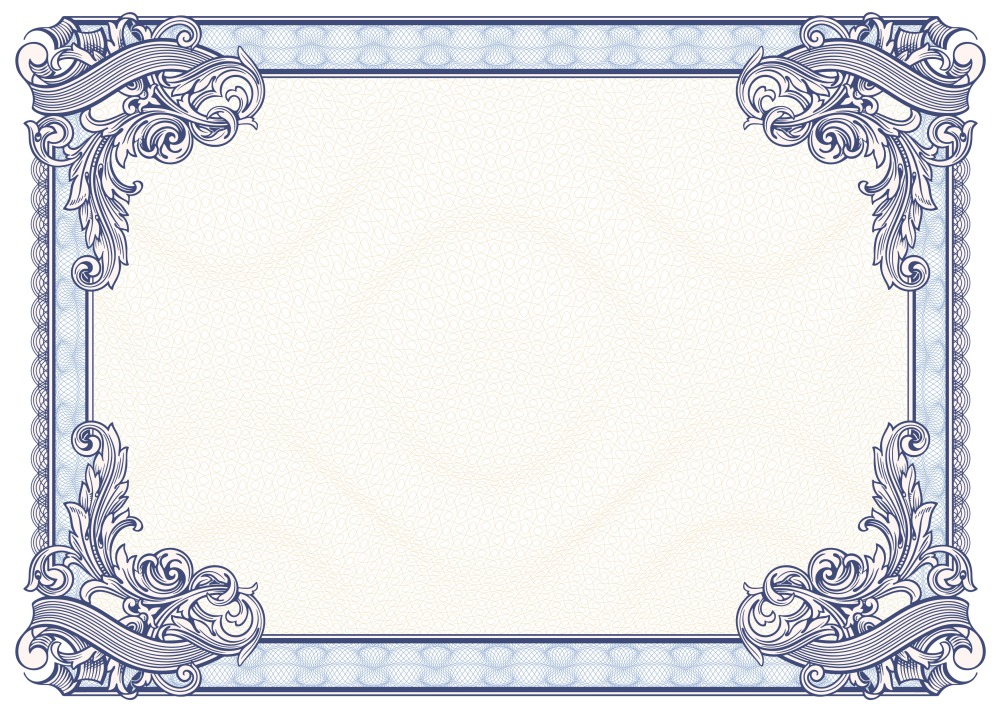 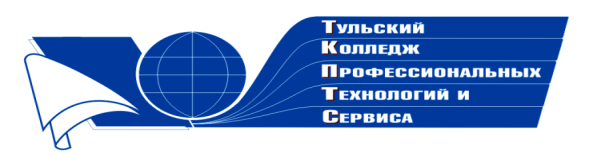 Государственное профессиональное образовательное учреждение  Тульской области «Тульский колледж профессиональных технологий и сервиса»СертификатНастоящим подтверждается, чтоВеселова Анна Павловна  Бюджетное профессиональное образовательное учреждение  Вологодской области «Белозерский индустриально-педагогический колледж им. А.А. Желобовского»принимала участие в общероссийском заочном конкурсе «Коллекция педагогических идей»    Директор ГПОУ ТО       «ТКПТС»                                     С.С. Курдюмов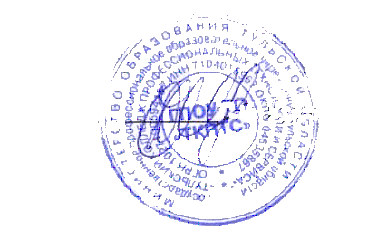 